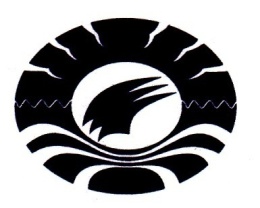 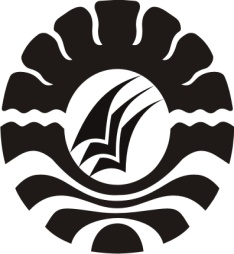 SKRIPSIPENGARUH PENGGUNAAN MEDIA FLIP BOOK TERHADAP HASIL BELAJAR SISWA PADA MATA PELAJARAN BIOLOGI KELAS XI IPA MADRASAH ALIYAH SYEKH YUSUF SUNGGUMINASA KABUPATEN GOWANURHIKMAHPROGRAM STUDI TEKNOLOGI PENDIDIKANFAKULTAS ILMU PENDIDIKANUNIVERSITAS NEGERI MAKASSAR2015PENGARUH PENGGUNAAN MEDIA FLIP BOOK TERHADAP HASIL BELAJAR SISWA PADA MATA PELAJARAN BIOLOGI KELAS XI IPA MADRASAH ALIYAH SYEKH YUSUF SUNGGUMINASA KABUPATEN GOWASKRIPSIDiajukan Untuk Memenuhi Sebagian Persyaratan Guna Memperoleh Gelar Sarjana Pendidikan Pada Program Studi Teknologi Pendidikan Strata Satu Fakultas Ilmu Pendidikan Universitas Negeri MakassarNURHIKMAHNIM. 1141040031PROGRAM STUDI TEKNOLOGI PENDIDIKANFAKULTAS ILMU PENDIDIKANUNIVERSITAS NEGERI MAKASSAR2015